Plan pracy wychowawczo-dydaktycznej - marzecI Krąg tematyczny:  Ziemia – nasza planeta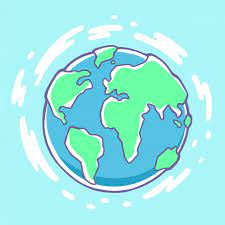 Temat 1.:  Ciekawe miejsca na Ziemi Temat 2.:  Wyruszamy w podróż Temat 3.:  Jak wyglądało życie w czasach dinozaurów?Temat 4.:  Pod wodą i pod ziemią Temat 5.:  Odkrywamy świat II Krąg tematyczny:  Życie na naszej planecie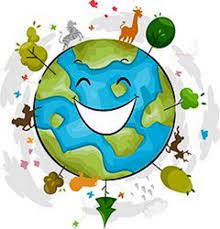 Temat  1.:  Wybieramy się w podróż dookoła świata Temat  2.:  Podróżujemy do ciepłych krajówTemat  3.:  Podróżujemy dookoła świata Temat  4.:  Rośliny i zwierzęta na Ziemi Temat  5.:  Podróżnicy w akcjiIII Krąg tematyczny:  Kosmos – co to takiego?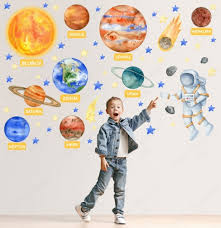 Temat  1.:  Spoglądamy na niebo pełne gwiazd Temat  2.:  Poznajemy gwiazdy i planety Temat  3.:  Przygotowujemy się do podróży w kosmos Temat  4.:  Lecimy w kosmos Temat  5.:  Świat za sto latIV Krąg tematyczny:  Duzi i mali obrońcy przyrody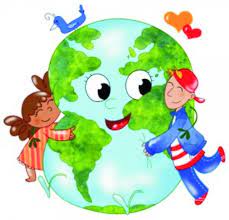 Temat  1.:  Potrafimy segregować śmieci Temat  2.:  Kto nam pomaga w segregowaniu śmieci? Temat  3.:  Wiemy, jak dbać o świat wokół nas Temat  4.:  Kodeks obrońcy przyrody Temat  5.:  Mały ekolog